2022 CONTESTANT APPLICATION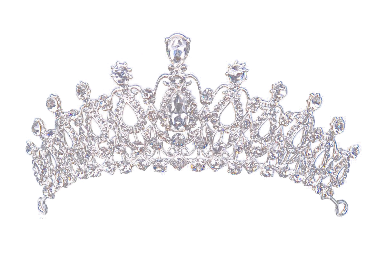 Ages 0-8 Registration at 7:00AM- Pageant at 9:00am- Sunday’s bestAges 9-17- Registration at 12:30 on 9/17/22Age Groups- 0-11 months, 12-23 months, 2-3y/o, 4-5 y/o, 6-8y/o, 9-11y/o, 12-14 y/o, 15-17 y/o, 18-23y/oNAME ___________________________________________________________     AGE ____________DOB _______________________   PARENTS NAME ______________________________________PHYSICAL ADDRESS ________________________________________________________________PHONE NUMBER _____________________________ EMAIL _________________________________HOBBIES/INTEREST: _____________________________________________________________________AWARDS: Queen- Custom Crown, Satin Banner and Tray, 1st-3rd Alternate- TraySide Awards- Certificate, Most Beautiful & Fashion- TrophyWe do not hold the TPF responsible for any injury, loss or theft or personal property. I have read and understood all the rules and regulationsParent Signature ___________________________________________    Date _________________________RULES AND REGULATIONSUpon competing in the 2022/2023 TPF pageant, contestants ages 4 and up cannot be a reigning queen of any fair of festival. Ages 4 and up will be contracted Miss contestants must be between the ages of 18-23 years, never married, no children, or pregnancy and must be born female.The TPF pageant is open to the following parishes: Tangipahoa, Livingston, Washington, St. Tammany and St. HelenaStage set up is 3 x’s straight across. You may model them any way you like. Enter/Exit stage leftAges 0-8 is Sunday’s best- light makeup. Ages 9 and up is pageant wear- full hair and makeup, no hair falls, wiglets or flippersThere will be a mandatory meeting for Miss contestants September 29, 2022 at the fair office (600 Reid Ave., Amite, LA 70422) at 5:30. There will be no entries for Miss taken at the door. TPF is a member of LAFF and will compete at the LAFF convention in February. Miss contestant interviews will be at 1:00 October 8th- Location TBAThere will be a 20-contestant limit per age group. Entries will be taken at registration as long as the group is not full. Contact Information: tangipageant@gmail.com DIVISION0-17$75.00MISS$100.00MOST BEAUTIFUL$10.00FASHION$10.00$